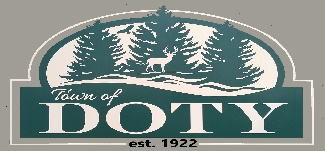 AGENDA - DOTY TOWN BOARD MEETINGTuesday, December 8th, 2020 – 7:00 pm – Doty Town HallCall to order. Roll call. Please silence or turn off cell phonesNOTE: Due to social distancing requirements, the town hall has been configured to hold the maximum people while maintaining separation.  This is ~21 people plus the board and clerk.  If more people are in attendance, the meeting may be recessed while the fire dept is set-up to hold the attendees.  If more than 50 total people are present, the meeting will be recessed to a later time.Pledge of AllegianceFor Town Clerk – Does the Town Clerk certify that the requirements of the open meeting law have been met?Approve agenda and establish tonight’s “order of the day.”Review and approve minutes from Doty Board meeting held 11/10/2020.Presentation of the Treasurer’s Report.Acknowledgements/updates. Citizen Input – 3 minutes [sign up to speak; direct your input to an item(s) that appear on the agenda below].Business: Election for town officials is next year.  Paperwork is due later this month – see town clerk if interested.Discussion and possible action on resolution allowing remote electronic town board meetingsDiscussion and possible approval of the bond scheduleEnd of year budget itemsTransfer of funds into various accountsCarryover into 2021Correct over and under amounts in accountsMAS – [Bob Gaie]LibraryFire Dept [Bruce]Roads report (Bob)FS project statusLori Ln Status reportRecycling / waste report. [Andy]SignageWinter hours start Wednesday 1/6/2021 and continue thru 4/28/20212021 pricing discussion and approvalCemetery report [Andy]Humane officer reportLaw enforcement reportMail and MeetingsApprove payment of vouchersAdjournmentNOTE: Agenda items may or may not be taken up in the order listed.  Discussion and action may be taken on the listed issues.______________________Upcoming meetings Doty Town Board – Tuesday, January 12th, 2020 – 7 pm